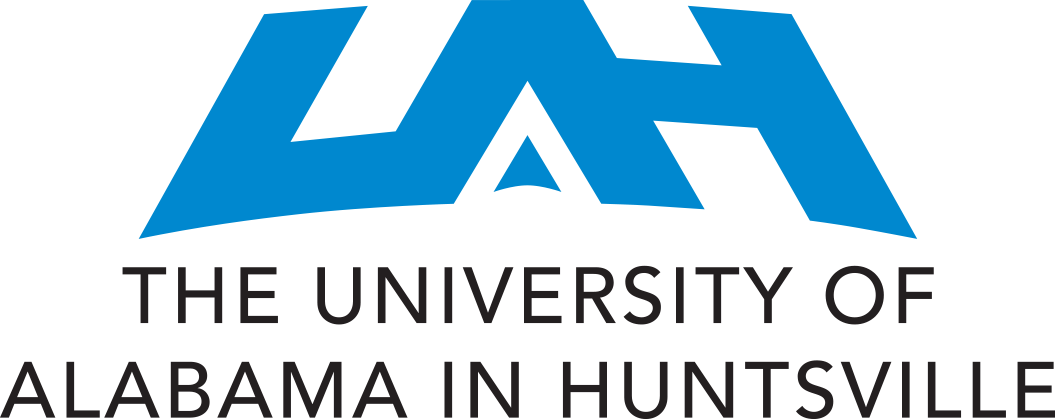 STAFF SENATE AGENDA | JUNE 21, 2017 | 11:00 AM | SSB 201Welcome!Call to OrderRoll Call and ProxiesReading and Approval of the April MinutesUnfinished BusinessDivision ReportsAcademic Affairs - Mona/Beth/MaryAdvancement/University President’s Office - Benita/Andrea/DianaFacilities and Operations - Kevin/JustinFinance and Administration - De’Onah/Laura/VeronicaResearch - Antonia/Patrick/David/ChrisStudent Affairs - Anna Beth/Scott/Nikki/BrittanyCommittee ReportsBylaws – BrittanyPolicies and Procedures - Patrick Government Relations – DavidCommunications – Scott Employee Benefits and Development - FathiaSafety - KevinEvents - AndreaExecutive Committee - MidoriNew Business / Discussion ItemsElection of Executive CommitteeSwearing in of New SenatorsAnnouncementsWelcome newly elected Senators! - Thank you for serving!Thank you to our administrative representativeAdjournmentNext Meeting: Wednesday, July 19, 2017 at 11:00am in SSB 201